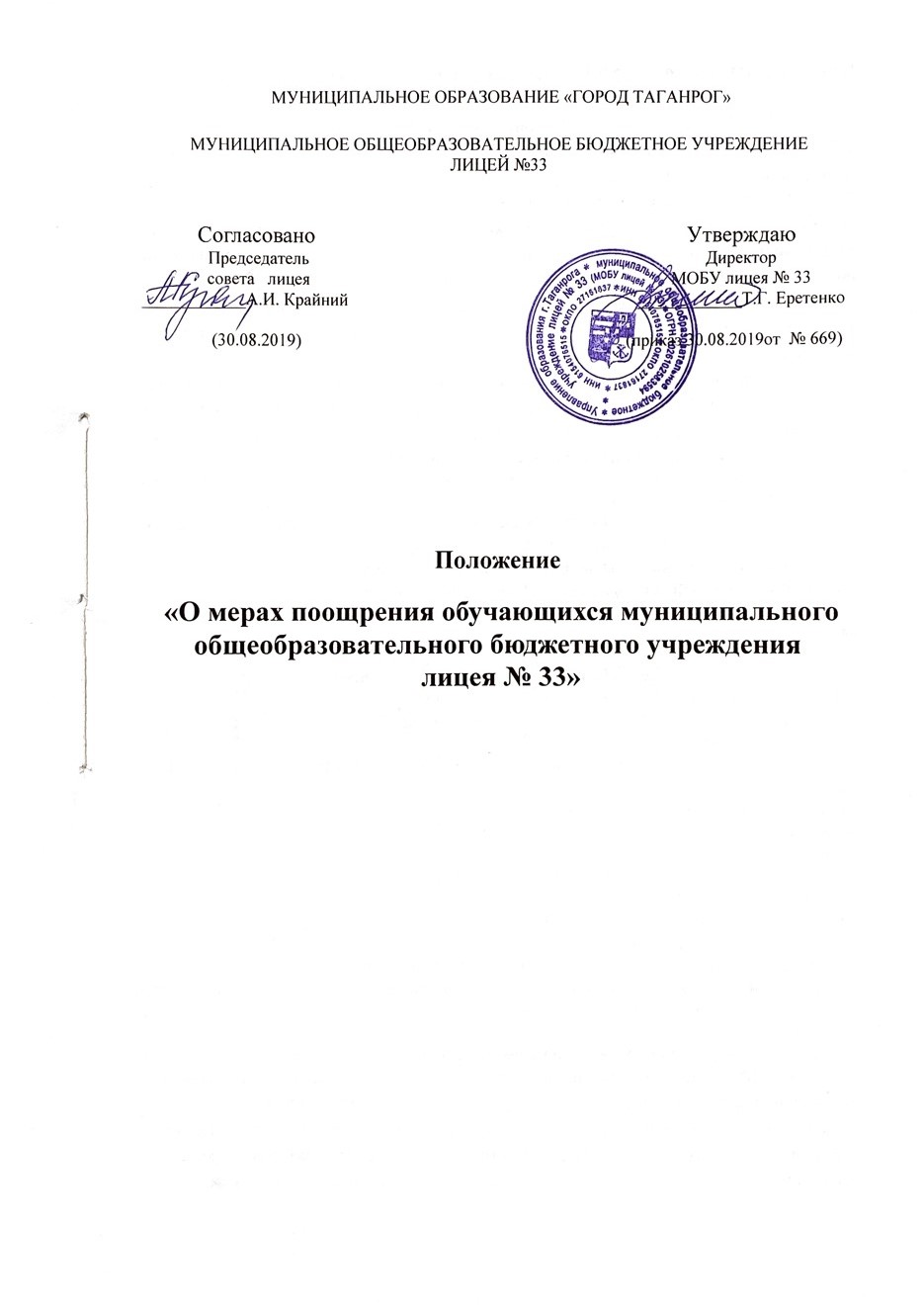 Общие положения Настоящее положение  определяет порядок применения мер поощрениях обучающихся  МОБУ лицея №33.Положение определяет виды, основания и порядок поощрения обучающихся  за успехи в учебной, физкультурной, спортивной, общественной, научно-технической, творческой, исследовательской деятельности, а также порядок учёта поощрений обучающихся и их хранение в архивах информации.1.3. Целью поощрения обучающихся является выявление и поддержка активных, творческих и интеллектуально одарённых детей, обучающихся, имеющих спортивные достижения.Положение разработано для стимулирования творческого потенциала каждого обучающегося МОБУ лицея №33, обеспечения в лицее благоприятной обстановки для плодотворной  учебы, поддержания порядка, основанного на сознательной дисциплине.2. Основные принципы поощрения обучающихся2.1. Под поощрением в Положении подразумевается система мер, направленных на побуждение, мотивацию, стимулирование обучающихся к активному участию в учебной, физкультурной, спортивной, общественной, научно-технической, творческой, исследовательской деятельности.2.2. Поощрение обучающихся основывается  на следующих принципах:- стимулирование успехов и качества деятельности обучающихся;- единства требований и равенства условий применения поощрений для всех обучающихся;- открытости и публичности.                                           3. Основания для поощрения обучающихся3.1. Основанием для поощрения обучающихся являются:- успехи в учебной, физкультурной, спортивной, общественной, научно-технической, творческой, исследовательской деятельности;- участие и победу  в учебных, творческих конкурсах, олимпиадах и спортивных состязаниях;- общественно-полезной деятельности; - активное участие в мероприятиях общелицейского плана;- благородные поступки.                                                   4.  Виды поощрения:- медаль «За особые успехи в учении»;- медаль «За особые успехи выпускнику Дона»;- объявление благодарности;- награждение грамотой, дипломом или благодарственным письмом;- направление  благодарственного  письма родителям (законным представителям) обучающихся в том числе по месту работы;- награждение подарком;- размещение информации на официальном сайте лицея в сети «Интернет».4.1. Медалью «За особые успехи в учении» награждаются обучающиеся, завершившие освоение образовательных программ среднего общего образования (далее – выпускники), успешно прошедшие государственную итоговую аттестацию и имеющие итоговые оценки успеваемости «5» по всем учебным предметам, изучавшимся в соответствии с учебным планом в образовательной организации.4.2. Медаль  «За  особые успехи выпускнику Дона» награждаются выпускники лицея, имеющие  отметки «отлично» по всем учебным предметам учебного плана,  изучавшимся на уровне среднего общего образования и добившиеся высоких результатов в областных, всероссийских и международных предметных олимпиадах, смотрах, конкурсах и спортивных соревнований в текущем учебном году.4.3. Грамотой (дипломом, сертификатом участника) обучающиеся награждаются за:победу, призовое место, активное участие в мероприятиях, проводимых в лицее, лицейских предметных олимпиадах, физкультурных и спортивных мероприятиях;окончание учебного года на «4» и «5».4.4. Благодарственным письмом награждаются обучающиеся:принявшие активное участие в организации массовых мероприятий, проводимых  лицеем;демонстрирующие высокие результаты в общественной деятельности (волонтерская работа, помощь классным руководителям, участие в самоуправлении лицея, подготовке и реализации актуальных социальных проектов и т. п.).                                                   5. Порядок применения поощрения5.1. Применения мер поощрения к обучающимся осуществляется администрацией лицея по представлению совета лицея, педагогического совета, совета старшеклассников, совета родителей лицея, совета родителей класса, классного руководителя, учителя-предметника, педагога дополнительного образования;5.2. Вручение медали «За особые успехи в учении»:5.2.1. Медаль «За особые успехи в учении» и медаль «За  особые успехи выпускнику Дона» вручаются выпускникам в торжественной обстановке одновременно с выдачей аттестата о среднем общем образовании с отличием. 5.3. Награждение подарком осуществляется за счёт дополнительных финансовых  средств по представлению заместителей директора за особые успехи, достигнутые на региональном  уровне  на основании приказа директора по лицею;5.4. Поощрения производятся в течение учебного года на общелицейских линейках, на торжественных праздниках, посвящённых началу учебного года, окончанию учебного года.5.5. Награждение выпускников основного и среднего уровня проводится по  окончанию лицея на церемонии вручения аттестата;5.6. Допускается одновременно несколько форм поощрения;5.7. В образовательной организации осуществляется индивидуальный учет   результатов поощрений обучающихся в личных делах и портфолио обучающихся.5.8. Поощрения применяются в обстановке широкой гласности, доводятся до сведения обучающихся и работников лицея.